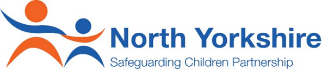 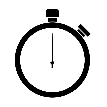 What is MACE and Contextual Safeguarding (CS) Level 2?The Multi-Agency Child Exploitation (MACE) and Contextual Safeguarding (CS) Level 2 meetings focus on the following vulnerabilities:Child Sexual Exploitation (CSE)Child Criminal Exploitation (CCE)Harmful Sexual Behaviour (HSB)Modern Slavery and Human Trafficking (MSHT)Missing from Home (MFH)Online Child Exploitation and Wider Contextual SafeguardingMeetings facilitate the sharing of information about children at risk of exploitation, as well as potential perpetrators and locations that could pose a risk to children and young people. The groups formulate multi-agency action plans to identify, detect and disrupt the risks to children and young people in the community. Further info can be found in the MACE Practice Guidance at MACE Practice Guidance (note this opens in PDF Format).How do professionals identify someone who may pose a risk by exploitation?If a professional believes an individual to pose a direct or immediate threat to a young person, they should contact the Police on 101 (or 999 if an emergency). If a professional has concerns that an individual may pose a risk by exploitation towards a child, but does not require an immediate response, they should submit a Police Partnership Information form. North Yorkshire Police will then review and assess that information and share it with the MACE Level 2 meeting. Information around an individual who may pose a risk by exploitation may also be identified from the MACE Level 2 meeting through discussions around locality intelligence and themes.What happens once a person has been identified who may pose a risk by exploitation?Agency Single Point of Contacts (SPOC) within the MACE Level 2 meeting are responsible for making a decision as to whether an individual poses a risk by exploitation. They may be assessed as either:an individual who may pose a risk by exploitation, however requires further local intelligence development, oran individual whereby there is considerable intelligence to indicate that they pose a risk by exploitation and should be assessed as such and flagged on NYP systems as a perpetrator of Child Exploitation.How are persons who may pose a risk by exploitation managed?Those individuals within category a) will be added to the MACE Level 2 Agenda and local intelligence development work undertaken by all partners to understand the nature of the risk (if any) posed. If that work indicates that they pose a risk by exploitation, then agency SPOCs in the meeting will make a decision as to whether they should be assessed as a perpetrator. Should further information indicate this not to be the case, it will be agreed in the meeting that they can be removed from the agenda.For individuals in category b), agency SPOCs within the meeting will decide whether the individual poses a risk of exploitation and should be assessed by North Yorkshire Police and flagged on Police systems as a perpetrator of exploitation and added to the MACE Level 2 agenda.The North Yorkshire Police SPOC (of at least Inspector rank) within the meeting will be responsible for flagging that individual on Police systems and will work with the partnership to develop a multi-agency problem solving to coordinate the disruption activity around that individual. This may include holding additional tactical problem solving meetings outside of the MACE Level 2 meeting as well as consideration of advising the individual that they are flagged, however all updates and disruption activity will be fed back into the MACE Level 2 meeting by the North Yorkshire Police SPOC Plan Owner to ensure that all partners have suitable oversight of the dynamic risk and disruption activity.What happens when the risk has been reduced?Only once all partners in the MACE Level 2 meeting are happy that an individual no longer poses an identifiable risk by exploitation, a decision will be made to remove that individual from the agenda and agree to remove the flags from North Yorkshire Police Systems. For more information on MACE Level 1 click here and MACE Level 2 click here.